ҠАРАР                                            	             РЕШЕНИЕО внесении изменений в Положение о комиссии по соблюдению требований к служебному поведению муниципальных служащих Администрации сельского поселения Тузлукушевский сельсовет муниципального района Чекмагушевский район Республики Башкортостан и урегулированию конфликта интересов     В соответствии с Законом Республики Башкортостан от 16.07.2007                      № 453-з «О муниципальной службе в Республике Башкортостан», протестом Прокуроры Чекмагушевского района Республики Башкортостан от 27.06.2022 № 5-1-2022, Совет сельского поселения Тузлукушевский сельсовет муниципального района Чекмагушевский район Республики Башкортостан РЕШИЛ:Внести следующее изменение в Положение о комиссии по соблюдению требований к служебному поведению муниципальных служащих Администрации сельского поселения Тузлукушевский сельсовет муниципального района Чекмагушевский район Республики Башкортостан и урегулированию конфликта интересов, утвержденное решением Совета сельского поселения Тузлукушевский сельсовет от 24.06.2015 №228                            (далее -  Положение):Пункт 6 Положения дополнить подпунктом «д» следующего содержания:« д) представитель органа Республики Башкортостан по профилактике коррупционных и иных правонарушений (по согласованию).».2. Настоящее решение разместить на официальном сайте Администрации сельского поселения Тузлукушевский сельсовет муниципального района Чекмагушевский район Республики Башкортостан.     3. Контроль исполнения данного решения оставляю за собой.Глава сельского поселения 	                      Р.К.Валиахметов	                                                                с.Тузлукушево"18" ноября 2022 г.№ 148БАШҠОРТОСТАН РЕСПУБЛИКАҺЫСАҠМАҒОШ  РАЙОНЫмуниципаль районЫНЫҢТУҘЛЫҠЫУЫШ АУЫЛ СОВЕТЫАУЫЛ  БИЛӘмӘҺЕ ХАКИМИӘТЕ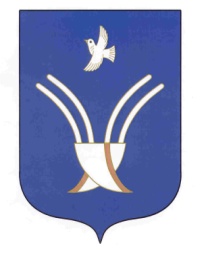 СОВЕТ сельского поселенияТузлукушевский сельсоветмуниципального района Чекмагушевский район Республики Башкортостан